-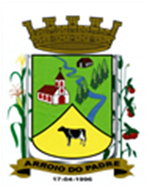 ESTADO DO RIO GRANDE DO SULMUNICÍPIO DE ARROIO DO PADREGABINETE DO PREFEITOÀ			Mensagem 23/2023.Câmara Municipal de VereadoresSenhora PresidenteSenhores VereadoresQuero lhes cumprimentar na oportunidade em que lhes encaminho mais um projeto de lei.           O projeto de lei 23/2023 tem por objetivo abrir Crédito Adicional Suplementar no orçamento municipal do exercício de 2023.          Trata-se de adicionar recursos financeiros e orçamentários ao orçamento municipal em dotações orçamentárias vinculadas a Secretaria Municipal da Educação, Cultura, Esporte e Turismo.           Propõe-se adicionar recursos em dotações como material de consumo, material didático, serviço de terceiros pessoa jurídica, transporte escolar, manutenção das escolas municipais, entre outros. Estas dotações, depois de análise tem-se mostrado com recursos insuficientes para o suporte das despesas que precisam ter nestas o seu suporte.           A cobertura financeira do crédito adicional suplementar será proveniente do superávit financeiro de 2022, nos valores indicados.Sendo o que se tem para o momentoAtenciosamente.Arroio do Padre, 08 de fevereiro de 2023_____________________Edegar HenkeVice Prefeito no exercício do cargo de PrefeitoAo Sr.Juliano Hobuss BuchweitzPresidente da Câmara Municipal de VereadoresArroio do Padre/RS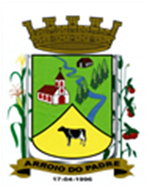 ESTADO DO RIO GRANDE DO SULMUNICÍPIO DE ARROIO DO PADREGABINETE DO PREFEITOPROJETO DE LEI Nº 23, DE 08 DE FEVEREIRO DE 2023.Autoriza o Município de Arroio do Padre a realizar abertura de Crédito Adicional Suplementar no Orçamento Municipal de 2023.Art. 1° Fica autorizado o Município de Arroio do Padre, Poder Executivo, a realizar abertura de Crédito Adicional Suplementar no Orçamento do Município para o exercício de 2023, nos seguintes programas de trabalho e respectivas categorias econômicas e conforme as quantias indicadas:04 – Secretaria de Educação, Cultura, Esporte e Turismo02 – Manutenção das Atividades da Educação Infantil12 – Educação365 – Educação Infantil0402 – Manutenção e Desenvolvimento da Educação Infantil1.411 – Material Didático e Pedagógico3.3.90.30.00.00.00 – Material de Consumo. R$ 10.000,00 (dez mil reais)Fonte de Recurso: 2.500.1001 – Recursos Não Vinculados de Impostos04 – Secretaria de Educação, Cultura, Esporte e Turismo03 – Manutenção das Atividades do Ensino Fundamental12 – Educação 361 – Ensino Fundamental0403 – Manutenção e Desenvolvimento do Ensino Fundamental1.418 – Material Didático e Pedagógico3.3.90.30.00.00.00 – Material de Consumo. R$ 26.000,00 (vinte e seis mil reais)Fonte de Recurso: 2.500.1001 – Recursos Não Vinculados de Impostos04 – Secretaria de Educação, Cultura, Esporte e Turismo03 – Manutenção das Atividades do Ensino Fundamental12 – Educação 361 – Ensino Fundamental0403 – Manutenção e Desenvolvimento do Ensino Fundamental2.414 – Manutenção do Serviço de Transporte Escolar3.3.90.39.00.00.00 – Outros Serviços de Terceiros - Pessoa Jurídica. R$ 200.000,00 (duzentos mil reais)Fonte de Recurso: 2.500.1001 – Recursos Não Vinculados de Impostos04 – Secretaria de Educação, Cultura, Esporte e Turismo03 – Manutenção das Atividades do Ensino Fundamental12 – Educação 361 – Ensino Fundamental0403 – Manutenção e Desenvolvimento do Ensino Fundamental2.416 – Manutenção das Escolas Municipais3.3.90.39.00.00.00 – Outros Serviços de Terceiros - Pessoa Jurídica. R$ 30.000,00 (trinta mil reais)Fonte de Recurso: 2.500.1001 – Recursos Não Vinculados de Impostos04 – Secretaria de Educação, Cultura, Esporte e Turismo07 – Setor de Atividades Culturais13 – Cultura392 – Difusão Cultural0407 – Patrimônio e Cultura2.423 – Desenvolvimento Cultural e Patrimonial3.3.90.30.00.00.00 – Material de Consumo. R$ 15.000,00 (quinze mil reais)3.3.90.39.00.00.00 – Outros Serviços de Terceiros – Pessoa Jurídica. R$ 80.000,00 (oitenta mil reais)Fonte de Recurso: 2.500.0000 – Recursos Não Vinculados de ImpostosValor total do Crédito Adicional Suplementar: R$ 361.000,00 (trezentos e sessenta e um mil reais)Art. 2° Servirão de cobertura para o Crédito Adicional Suplementar de que trata o art. 1° desta Lei, recursos financeiros provenientes do superávit financeiro verificado no exercício de 2022, na Fonte de Recurso: 2.500 – Recursos Não Vinculados de Impostos, no valor de R$ 361.000,00 (trezentos e sessenta e um mil reais).Art. 3° Esta Lei entra em vigor na data de sua publicação.            Arroio do Padre, 08 de fevereiro de 2023.Visto técnico:Loutar PriebSecretário de Administração, Planejamento, Finanças, Gestão e Tributos.                         Edegar HenkeVice Prefeito no exercício do cargo de Prefeito